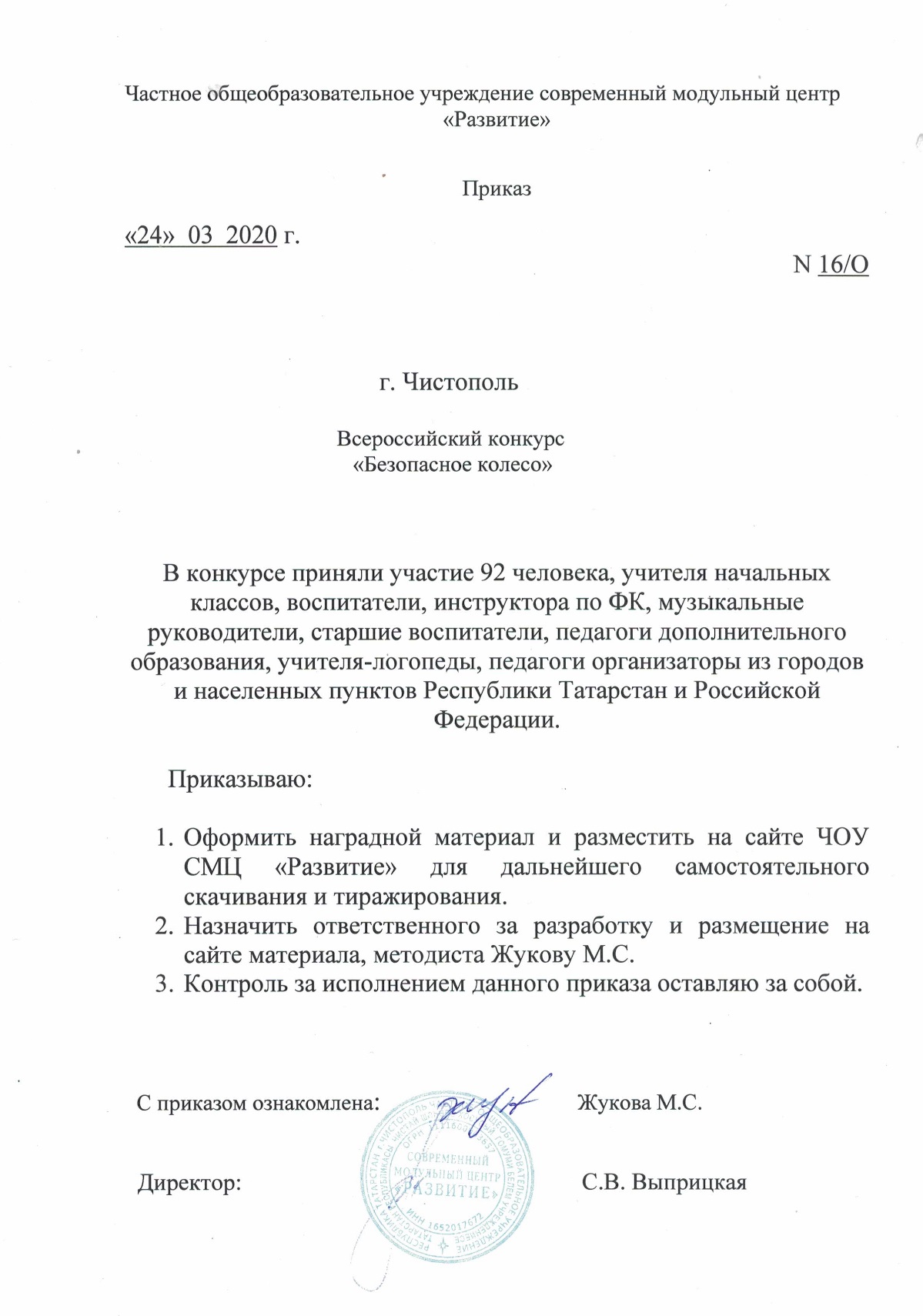 ПРОТОКОЛ Всероссийский конкурс «Безопасное колесо»№№ФИО участникаДолжность Название работыОбразовательное учреждение, ГородМЕСТОНоминация «Методическая разработка»Номинация «Методическая разработка»Номинация «Методическая разработка»Номинация «Методическая разработка»Номинация «Методическая разработка»Номинация «Методическая разработка»Номинация «Методическая разработка»1Нуруллина Гульнара ГильфановнаНуруллина Гульнара ГильфановнаУчитель начальных классов«Любому пешеходу идти по переходу»МБОУ «СОШ №26», город Нижнекамск1 МЕСТО2Гарифуллина Елена НиколаевнаИбрагимова Зульфия ХалиловнаГарифуллина Елена НиколаевнаИбрагимова Зульфия ХалиловнаВоспитателиКонспект познавательного интегрированного занятия по формированию безопасного поведения дошкольников на дорогах « Помогите Нюше»МБДОУ «Детский сад комбинированного вида №39 «Килэчэк» Елабужского муниципального района РТ» город Елабуга2 МЕСТО3Башарова Светлана ЯвдатовнаТаюшева Лилия ИльгизаровнаБашарова Светлана ЯвдатовнаТаюшева Лилия ИльгизаровнаВоспитателиМетодическая разработка «Минутки безопасности»МБДОУ «Детский сад №6 г. Агрыз» Россия, РТ, Агрызский район, город Агрыз1 МЕСТО4Мухаметшина ГелусяИбрагимовна,Юзиева Танзиля РасимовнаМухаметшина ГелусяИбрагимовна,Юзиева Танзиля РасимовнаИнструктор по ФК, воспитатель«Вместе за безопасность дорожного движения»МАДОУ №114 «Челнинская мозаика» город Набережные Челны, РТ2 МЕСТО5Камаева Гульнара РазыловнаКамаева Гульнара Разыловнавоспитатель«Светофория иленә сәяхәт»МБДОУ «Детский сад общеразвивающего вида «Шатлык» с. Миннибаево» Альметьевского муниципального района3 МЕСТО6Павлова ЛюдмилаАлександровнаПавлова ЛюдмилаАлександровнаВоспитательСюжетно – ролевая игра: «Редакция газеты Добрая Дорога Детства»МАДОУ №114 «Челнинская мозаика» Г. Набережные Челны2 МЕСТО7Башкирова Надежда НиколаевнаБашкирова Надежда НиколаевнаВоспитатель«Мой друг велосипед»МБДОУ №4 Ляйсан, город Бугульма3 МЕСТО8Вильданова Алсу АсгатовнаВильданова Алсу Асгатовнавоспитатель«Безопасность на дороге»МБДОУ «Шугуровский детский сад - Солнышко»2 МЕСТО9Метелева Жанна МихайловнаМетелева Жанна МихайловнаВоспитатель«Секреты безопасности»Мадоу № 66 г. Нижнекамск1 МЕСТО10Низамиева Ляля Фердинантовна,Ахмадуллина ГульназМагъсумовнаНизамиева Ляля Фердинантовна,Ахмадуллина ГульназМагъсумовнаВоспитатели первой квалификационной категорииКВН по правилам дорожного движения в подготовительной к школе группе «Знатоки дорожных правил»МБДОУ «Высокогорский детский сад «Солнышко» Высокогорского муниципального района РТ»3 МЕСТО11Ерохина Евгения ВикторовнаЕрохина Евгения ВикторовнаВоспитательКонспект ОД «Предписывающие знаки»МБДОУ Детский сад комбинированного вида № 4 «Ляйсан» Бугульминского муниципального района РТ3 МЕСТО12Абдуллина Гузелия Ильдаровна,Чиркова Рима НуруловнаАбдуллина Гузелия Ильдаровна,Чиркова Рима НуруловнаВоспитателиПроект «Пешеходная наука»МБДОУ «Высокогорский детский сад «Солнышко» Высокогорского муниципального района РТ, село Высокая Гора2 МЕСТО13Вафина Татьяна ВасильевнаВафина Татьяна ВасильевнаМузыкальный руководительОбучение детей основам безопасности с использованием кукол по программе «Кукляндия»МАДОУ «Детский сад №250 комбинированного вида» города Казани1 МЕСТО14Сафиуллина Лейля ФаилевнаСадриева Алия ТалгатовнаСафиуллина Лейля ФаилевнаСадриева Алия ТалгатовнаВоспитатель Старший воспитательРазвлечение для детей старшего дошкольного возраста «Мы знаем правила дорожного движения»МБДОУ комбинированного вида детский сад №3 «Тамчыкай» Бугульминского муниципального района РТ2 МЕСТО15Гимранова Альбина ЛинаровнаКомарова Елена АлексеевнаНасибуллина Гузель ГабделхаевнаГимранова Альбина ЛинаровнаКомарова Елена АлексеевнаНасибуллина Гузель ГабделхаевнаСтарший воспитатель Воспитатель Воспитатель«Колесо истории»МАДОУ «Детский сад №250 комбинированного вида» Ново-Савиновского района г. Казани1 МЕСТО16Фархутдинова Резеда НасиховнаФархутдинова Резеда Насиховнапедагог дополнительного образованияСценарий по ПДД «Уроки безопасности»МДОУДО «Станция юных техников», г. Альметьевск2 МЕСТО17Нугманова Лилия Габидулловна,Улитина Светлана ДиодоровнаНугманова Лилия Габидулловна,Улитина Светлана ДиодоровнаВоспитательКонспект ОД по обучению детей правилам дорожного движения в старшей группе с ЗПР «Безопасная прогулка»МБОДУ «Детский сад компенсирующего вида №63» НМР РТ2 МЕСТО18Тумак Светлана Алексеевна,Полянцева Ольга ВячеславовнаТумак Светлана Алексеевна,Полянцева Ольга ВячеславовнаВоспитательКонспект интегрированной образовательной деятельности в средней группе «В гостях у Ёжика»МБОДУ «Детский сад компенсирующего вида №63» НМР РТ1 МЕСТО19Леонова Елена ВикторовнаЛеонова Елена ВикторовнаПедагог дополнительного образованияМастер-класс «Фликер «Миньон» своими руками»МБОУ ДО ЦДТТ, город Бугульма3 МЕСТО20Хуснетдинова ЭльзаХамзиевнаХуснетдинова ЭльзаХамзиевнаВоспитатель I кв категорииАвторская программа «Дорожная азбука»МАДОУ «Детский сад общеразвивающего вида № 43», город Нижнекамск1 МЕСТО21Зиганшина Алия НурулловнаФайзрахманова Эльвира Мисхатовна,Зиганшина Алия НурулловнаФайзрахманова Эльвира Мисхатовна,воспитатель высшей квалификационной категории воспитатель первой квалификационной категории“Юлда йөри беләсеӊме?” (уртанчылар төркеме өчен күӊел ачу чарасы)МБДОУ «Детский сад общеразвивающего вида с приоритетным осуществлением деятельности по познавательно-речевому направлению развития детей №49 «Гульназ» г. Набережные Челны3 МЕСТО22Морякова Альбина Викторовна и КузнецоваЕлена ВикторовнаМорякова Альбина Викторовна и КузнецоваЕлена ВикторовнаСтарший воспитатель высшей квалификационной категории и воспитатель высшей квалификационной категорииАвторская программа по обучению детей среднего и старшего дошкольного возраста правилам безопасного поведения на дорогах «ДОРОГА и ДЕТИ»МБДОУ №1 «Ласточка» Г.Зелендольск1 МЕСТО23Исмагилова Нурания ИрековнаИсмагилова Нурания ИрековнаВоспитатель«Папа, мама, я – безопасная семья» Познавательно – игровой конкурс для взрослых и детей в подготовительной группеМБДОУ «Шеморданский детский сад №1 «Экият» Сабинского муниципального района РТ»2 МЕСТО24Иванова Валентина ИвановнаИванова Валентина ИвановнаУчитель начальных классов, руководитель отряда ЮИД «Дорожные спасатели»"Опасные приключения Мухи- Цокотухи на дороге"МБОУ «Андреевская ООШ» Нурлатского МР РТ2 МЕСТО25Нигматуллина МилеушаАхнафовнаРамазанова Жанна МихайловнаНигматуллина МилеушаАхнафовнаРамазанова Жанна МихайловнаВоспитатели«Лесная прогулка»МАДОУ «Детский сад присмотра и оздоровления для детей с аллергическими заболеваниями №77» НМР РТ, г.Нижнекамск1 МЕСТО26Ханнанова Венера ДанифовнаХаннанова Венера ДанифовнаПедагог дополнительного образования«Безопасная дорога»МБОДО "Центр детского творчества города Азнакаево"2 МЕСТО27Рыжова Елена ВасильевнаРыжова Елена ВасильевнаВоспитатель первой квалификационной категорииСценарий развлечения в младшей группе по ПДД с участием родителей на тему: «Незнайка в гостях у ребят».МБДОУ №1 «Ласточка» Г.Зелендольск2 МЕСТО28Саженова Анастасия НиколаевнаСаженова Анастасия НиколаевнаВоспитательЛэпбук «Автобу»МАДОУ № 42, г. Казань, приволжского района1 МЕСТО29Елисеева Екатерина МихайловнаЩербань Мария АндреевнаЕлисеева Екатерина МихайловнаЩербань Мария АндреевнаВоспитателиКонспект занятия по изучению ПДД во второй младшей группе «Улица, дорога, светофор»МБДОУ «Детский сад комбинированного вида №11 «Планета детства» г. Менделеевск2 МЕСТО30Леонтьева Ирина АлексеевнаЛеонтьева Ирина Алексеевнавоспитатель«Переполох в поселке»МБДОУ «Детский сад «Солнышко» Пгт Аксубаево3 МЕСТО31Плохова Алена МихайловнаПлохова Алена МихайловнаСтарший воспитатель«Путешествие снеговика»МАДОУ Детский сад №42 Приволжского района г. Казань2 МЕСТО32Каконашвили Любовь ЮрьевнаКаконашвили Любовь ЮрьевнаЗаведующийКультура личной безопасности младших школьниковМАДОУ «Детский сад №42» Приволжского района г. Казани2 МЕСТО33Давлетшина ЕкатеринаАндреевнаДавлетшина ЕкатеринаАндреевнаПедагог ДОМастер-класс по изготовлению книжки «Азбука дорожного движения»МБУ ДО Центр детского технического творчества ЕМР РТ, город Елабуга1 МЕСТО34Кабирова Лейсан РайнуровнаКабирова Лейсан Райнуровнавоспитатель«ПДД, велосипед и я - вместе мы друзья»МБДОУ «Детский сад №133 комбинированного вида» г. Казань2 МЕСТО35Гарпиова Фания ГильмутдиновнаГарпиова Фания ГильмутдиновнаУчитель-логопедКонспект занятия с детьми 5-6 лет с ОВЗ(ТНР):ОНР II уровня речевого развитияМБОУ №42  г.Казань3 МЕСТО36Хайретдинова Лилия РифхатовнаХайретдинова Лилия РифхатовнаВоспитательКоучинг «Семья Светофоровых»МБДОУ «ЦРР – д/с №4 «Дружба», г.Альметьевск1 МЕСТО37Харитонова Рамиля РахилевнаХаритонова Рамиля РахилевнавоспитательКонспект занятия во второй младшей группе на тему «На улицах города»МБОУ «Прогимназия № 10 «Созвездие» ЗМР РТ»2 МЕСТО38Иванова Алена ВалерьевнаФилиппова МаринаГеннадиевнаИванова Алена ВалерьевнаФилиппова МаринаГеннадиевнаВоспитатели«Осторожно, перекрёсток»МАДОУ "Детский сад общеразвивающего вида №66" Нижнекамского муниципального района РТ2 МЕСТО39Напольских ЛарисаСергеевнаНапольских ЛарисаСергеевнаВоспитательРабочая программа по обучению безопасности «Мы учимся дружить с дорогой»МБДОУ компенсирующего вида №8 «Зоренька»1 МЕСТО40Валеева Гульназ ФалахутдиновнаВалеева Гульназ ФалахутдиновнаПедагог-организатор«Вместе — за безопасность дорожного движения», с участием ветеранов ВОВ.МБОУ «Рыбно-Слободская гимназия №1», пгт Рыбная Слобода2 МЕСТО41Зямилева Алсу РафаэлевнаЗямилева Алсу Рафаэлевнавоспитатель“Незнайка с стране дорожных знаков” занятие по ПДД с использованием лэпбукаРТ Балтасинский район МБДОУ “Сардыкский детский сад”1 МЕСТО42Горошенкина СветланаГеннадьевнаСадыкова Марина НиколаевнаГорошенкина СветланаГеннадьевнаСадыкова Марина НиколаевнаВоспитателиКонспект занятия «Путешествие в Скарятинский сад или приключения Незнайки на автодроме»МБДОУ «Детский сад №4»  г. Чистополь1 МЕСТО43Завалишина КсенияБорисовнаЗавалишина КсенияБорисовнавоспитательКонспект занятия по изучению правил дорожного движения с элементами игры по обучению детей средней группы безопасному поведению на дорогах «Наш друг - Светофор»МАДОУ «Детский сад №382 комбинированного вида» Приволжского района г. Казани1 МЕСТОНоминация «Оформление стендов безопасности»Номинация «Оформление стендов безопасности»Номинация «Оформление стендов безопасности»Номинация «Оформление стендов безопасности»Номинация «Оформление стендов безопасности»Номинация «Оформление стендов безопасности»Номинация «Оформление стендов безопасности»44Хаметова Альбина Рафкатовна Щелкова Альбина ВахитовнаХаметова Альбина Рафкатовна Щелкова Альбина ВахитовнавоспитателиДидактическая игра для закрепления пройденного материала проекта « Мы за безопасность на дороге»МБДОУ « Детский сад общеразвивающего вида № 25 г.Лениногорска» муниципального образования «Лениногорский муниципальный район» РТ3 МЕСТО45Рассулова Татьяна НиколаевнаРассулова Татьяна Николаевнавоспитатель«Правила дорожного движения глазами детей»МБДОУ «ЦРР детский сад №4 «Дружба» РТ г. Альметьевск3 МЕСТО46Кондовая Юлия Сергеевна Денисова Светлана ВладимировнаТолстошеева Людмила Александровна Амирова Наталья ВалентиновнаКондовая Юлия Сергеевна Денисова Светлана ВладимировнаТолстошеева Людмила Александровна Амирова Наталья Валентиновнавоспитатели«Азбука дорожных знаний»МБДОУ №681 МЕСТО47Бадыгина Айнур МиняслямовнаБадыгина Айнур МиняслямовнаВоспитатель«На улицах нашего города»МБДОУ «Детский сад №7 «Колосок» комбинированного вида г. Нурлат РТ3 МЕСТО48Кузиева Лариса ИльтузаровнаКузиева Лариса ИльтузаровнаВоспитатель«Опыт работы по организации и проведению акций по ПДД»МБДОУ «ЦРР – д/с №4 «Дружба», г.Альметьевск1 МЕСТОНоминация «Интерактивная форма»Номинация «Интерактивная форма»Номинация «Интерактивная форма»Номинация «Интерактивная форма»Номинация «Интерактивная форма»Номинация «Интерактивная форма»Номинация «Интерактивная форма»4949Нагаева Гульшат РинатовнаРябова Евгения ВладимировнаВоспитатель первой квалификационн-ой категории Воспитатель первой квалификационн-ой категорииКвест-игра по Безопасности дорожного движения «Тропа безопасности»МБДОУ детский сад комбинированного вида № 30 «Улыбка», город Елабуга РТ2 МЕСТО5050Абдуллина Гульназ Нагимовнаучитель нач.кл.«Безопасность детей – в наших руках» (родительское собрание)МБОУ «СОШ №39» город Набережные Челны2 МЕСТО5151Хайруллина СиринаРамиловна,Исламова Ирина МунавировнавоспитательИгра –викторина «Азбука безопасности»МБДОУ «Детский сад №7 «Рябинушка», г. Набережные Челны2 МЕСТО5252Кедунова Лейсан ФирдавусовнаПедагог дополнительного образования«Развитие творческих способностей посредством интерактивных игр»МБОДО «Центр детского творчества «Развитие»п.г.т.Актюбинский3 МЕСТО5353Кондратьева МаринаНиколаевнаБакуменко ДиляраРавилевнаВасильева Лилия РакетовнаВоспитателиКвест-игра «Путешествие по стране «Светофории»МАДОУ «Центр развития ребенка–детский сад №1 «Шатлык» г.Набережные Челны1 МЕСТО5454Фёдоров Константин Алексеевич,Короткова Лариса СергеевнаРебенок Учитель-логопедРисунок «Дорогу надо переходить только по пешеходному переходу!»МБОДУ «Детский сад компенсирующего вида №63» НМР РТ3 МЕСТО5555Минхатыпова Сария ИльдусовнаПедагог дополнитель ного образованияИгра по станциям «Будь мудр и ловок, пешеход!»МБОУ ДО "Дом детского творчества" Спасского муниципального района РТ на базе Иске Рязяпской СОШ, г.Болгар2 МЕСТО5656Рябова Татаьяна АнатольевнаХафизова Рафиля РаифовнавоспитателиРазвивающая игра для детей старшего дошкольного возраста «Спешим на помощь!» Пожарная безопасностьМБДОУ "Детский сад №6 города Агрыз Агрызского муниципального района РТ"1 МЕСТО5757Гребеник Галина Викторовна,Пакшина Галина Петровна,Гиниятуллина Миляуша ХамитовнаМуз.руководитель Муз.руководитель воспитательМини-театр «Световозвращающие элементы –наши друзья!»МБДОУ «Детский сад компенсирующего вида №8 «Зоренька»1 МЕСТО5858Садыкова АльбинаИльдаровнаМингазова ГульнараАбдулабековнаГалиуллина ГульзидаМинсалимовнавоспитателиИнтерактивная дидактическая игра по ПДД «Волшебные знаки»МБДОУ «Детский сад присмотра и оздоровления №22 «Колокольчик», г. Набережные Челны2 МЕСТО5959Напольских ЛарисаСергеевнаАнаньева Светлана ВладимировнаЛебедева Ангелина ВитальевнаВоспитатель Тифло-педагог воспитательАвторская игра для по пдд для детей с функциональными расстройствами зрения 5-7 летМБДОУ компенсирующего вида №8 «Зоренька»3 МЕСТО6060Зямилева Алсу Рафаэлевнавоспитатель“Белмәмеш сынаулары” квест-уенРТ Балтасинский район МБДОУ “Сардыкский детский сад”2 МЕСТО6161Соколова Ольга ИвановнаЧадулина Людмила АнатольевнаВоспитателиКвест-игра «Дорога без опасностей»МБДОУ « Детский сад общеразвивающего вида № 5 «Айгуль» п.г.т. Камские Поляны Нижнекамского муниципального района Республики Татарстан2 МЕСТО